PEAKIRK PARISH COUNCIL								                       Clerk:  Mrs A Hankins8 The ParkPeakirkPeterboroughPE6 7NGTel: (01733) 253397There will be a virtual meeting of Peakirk Parish Council on Monday 19th October 2020 at 7.30pm.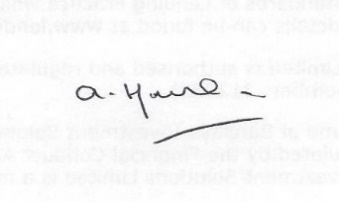 A HankinsClerk to the CouncilDate: 13th October 2020
AGENDA72.	Public question time.73.	To receive apologies for absence. – Cllr Greg Prior.74.	To record declarations of interest.75.	To approve minutes of the previous meeting dated 21st September 2020.76.	Correspondence:	76.1	To note Tree Survey report and correspondence received from Poppy Revell.	76.2	To note any other correspondence received.77.	Planning: 77.1	South Kesteven Local Plan Review (Issues and Options Report) - Public Consultation to 23.11.20.77.2	To note any updates in relation to tree works/ guidance for owners within the conservation area.77.3	To note any other planning matters.78.	Finance:78.1	To note the budget review to 30 September.78.2	To approve payment of Home Working Allowance in the sum of £10 to Mrs A Hankins for October.78.3	To approve payment of invoice to Mr R Harding in the sum of £280 for grass-cutting for September.78.4	To approve pro-rata payment of Clerk’s Annual Subscription to SLCC.78.5	To approve payment of invoice to Willow Tree Services in the sum of £360 for work to trees on the Village Green.78.6	To approve payment of invoice to PCVS in the sum of £36 for salary service July – Sept.78.7	To approve payment to Richardsons for professional services in the sum of £150 + VAT.78.8	To consider request from Cllr Jackson for change of bank.79.	Maintenance:79.1	To note Tree Officer’s report on work undertaken re the large holly and London plane and79.2	to consider request for 12 holly whips and 6 yews and79.3	to note comments in relation to Firdale Close planting area.79.4	To note any progress on maintenance matters raised in inspection report from Cllr Fovargue 			including discussion on replacement posts for the village green fence.79.5	To note Wednesday 28th October as date for the walkabout with Lee Moore, starting at 9.00am.79.6	To consider possible repair needed to bus shelter.79.7	To note activities undertaken in the September Village Litter pick.79.8	To note any other maintenance matters.80.	Allotments – to note any advice from Cllr Clark in relation to legal standing of letter from Mrs Acker. 81.	Website Accessibility - to note report from Cllr Clark and agree the publication of an accessibility statement.82.	Road Safety and Speed Sign data – to note attendance of Cllr Hiller at the November meeting and receive update from Cllr Fovargue.83.	Peakirk Climate Action Support Group – to receive an executive summary from Cllr Jackson with recommended actions and costs.84.	To agree expenditure up to £200 for the development of a wildlife area to the rear of the Village Hall.85.	To receive Councillors reports.86.	To note the date of the next meeting – Monday 16th November.PLEASE NOTE THAT UP TO 10 MINUTES WILL BE ALLOWED AT PUBLIC QUESTION TIME FOR RESIDENTS MATTERS. For access to the meeting please follow the link below:https://teams.microsoft.com/l/meetup-join/19%3ameeting_ZWRlNjVmM2UtMTlmNy00NWQ4LTgyMzItMTMxYjJiNjIxOTI4%40thread.v2/0?context=%7b%22Tid%22%3a%222c94b5c3-95fc-4e09-b5c2-29f979456e14%22%2c%22Oid%22%3a%2261e35714-3912-4317-ade9-e739c7363b13%22%7dorSee our web-site www.peakirkvillage.co.uk for the link